REQUEST FOR QUOTE (RFQ)APPOINTMENT OF A SUITABLE SERVICE PROVIDER TO SUPPLY AND DELIVER FLIGHT STRIPS AT  BLOEMFONTEIN INTERNATIONAL AIRPORT  (FABL) AND KRUGER MPUMALANGA INTERNATIONAL AIRPORT (FAKM)  BIDDING STRUCTURESIGNATURE OF BIDDER:…………………………………………………………	DATE: ………………………………………………………………………………CAPACITY UNDER WHICH THIS BID IS SIGNED:PURPOSE OF BIDAPPOINTMENT OF A SUITABLE SERVICE PROVIDER TO SUPPLY AND DELIVER FLIGHT STRIPS AT ATNS BLOEMFONTEIN INTERNATIONAL AIRPORT (FABL) AND KRUGER MPUMALANGA INTERNATIONAL AIRPORT (FAKM) SCOPE OF WORK The scope as indicated in this document includes, the supply and delivery of the following items; NEED PRINTED SAMPLES: FOR FIRST TIME SUPPLIERSNB: The supplier is to use the the below pricing template, but quote should be submitted in their company letterheadFABL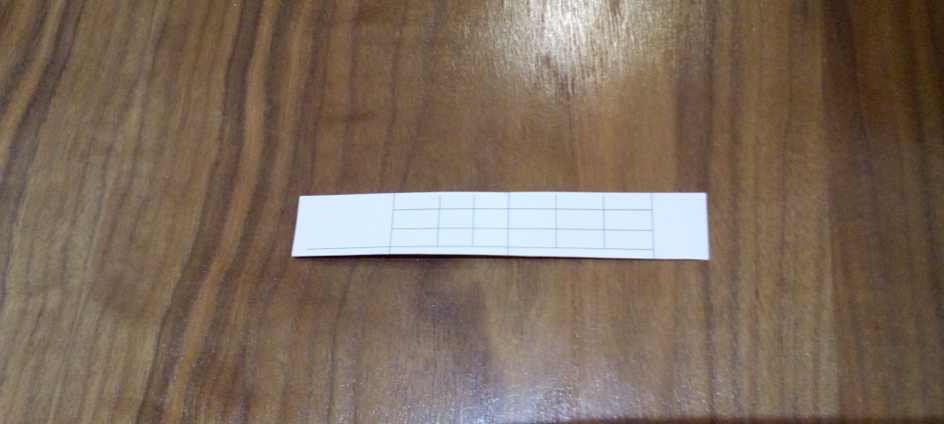 FAKM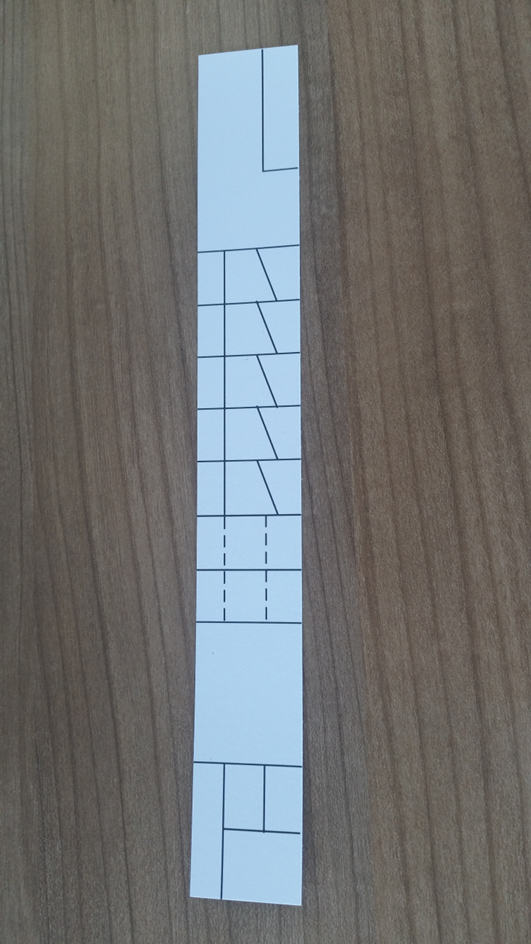 Delivery Address for FABLATNS-Bloemfontein, Bram Fisher International Airport, Thaba Nchu Road, Bloemfontein, 9301Delivery Address for FKMATNS Control TowerKimberley Airport, 8301Com Patterson Road, Diskobolos, Kimberley, 8301TECHNICAL REQUIREMENTS, PRICE AND PREFERENCE POINTSThe First stage, bids will be evaluated first for Pre-Qualification Criteria (Preferential Procurement Requirements) prescribed in Preferential Procurement Regulations. Only bids that meet Preferential Procurement requirements will be considered for further evaluation.Preferential Procurement Reform:The Preferential Procurement Regulations, 2011 pertaining to the Preferential Procurement Policy Framework Act, Act No 5 of 2003.Preferential Procurement in ATNS will be implemented in line with the PPPFA and its amended Regulations. Where feasible, pre-qualification criteria for preferential procurement or subcontracting will be set to advance certain designated groups which are EMEs or QSEs which are at least 51% black owned (in line with the PPPFA). Where not feasible to set preferential procurement as a pre-qualification criteria ATNS shall evaluate suppliers in accordance with the B-BBEE Codes of Good Practice.The second and last stage, bids will be evaluated in terms of the 80/20 preference point systems. Only bids that provide all documentation requested for Mandatory Requirements will be evaluated in accordance with the 80/20 preference point system.Stage 1- Price/B-BBEE Evaluation.Tenderers will be evaluated in terms of the 80/20 preference point system, where a maximum of 80 points are allocated for price and a maximum of 20 points are allocated in respect of the level of B-BBEE contribution of the Tenderer. Points are allocated in terms of the BBBEE Codes of Good Practice guideline as indicated in the table below. Bidders must submit valid BBBEE Certificates which will be verified.Quotations will be evaluated in terms of Preferential Procurement Policy Framework Act using the 80:20 points system. 80 points will be awarded for price and 20 points for BEE points claimed.SUBMISSION INSTRUCTIONS:Potential service providers are requested to provide a quotation that addresses all the items listed in the specification section as stated above. Failing to comply with the instruction will lead to bids being disqualified.Each quotation should also include the following information:The expiration date for the Quotation, if any.Details of the contact person dealing with the quotation.CSD Summary Report.Black Economic Empowerment status of the service provider or legal identity of B-BBEE partner as well as the physical and postal address of the B-BBEE partner and capital structure. Should it be necessary for a supplier to obtain clarity on any matter arising from or referred to in this RFQ document, please refer your enquiries, in writing, to the contact person(s) listed below. ATNS reserves the right to place responses to such queries on the website.SUBMISSION OF QUOTATION:The RFQ Documents shall be delivered to the below:Email to thokop@atns.co.zaPART AINVITATION TO BIDPART BTERMS AND CONDITIONS FOR BIDDINGNB: FAILURE TO PROVIDE / OR COMPLY WITH ANY OF THE ABOVE PARTICULARS MAY RENDER THE BID INVALID.SIGNATURE OF BIDDER:					……………………………………………CAPACITY UNDER WHICH THIS BID IS SIGNED:		……………………………………………(Proof of authority must be submitted e.g. company resolution)DATE:								…………………………………………...PROTECTION OF PERSONAL INFORMATION The Service Provider shall ensure that its employees, representatives and officers, comply with the provisions of the Protection of Personal Information Act, 2013 (“POPIA”) and all other applicable data protection laws and, without limitation to the aforegoing, shall ensure the security and confidentiality of all Personal Information processed by that Party is in accordance with POPIA and all other applicable data protection laws.The Service Provider must only process personal information of the Company and third parties on behalf of the Company, with the Company’s knowledge or authorisation, treat such information which comes to their knowledge as confidential and must not disclose it unless required by law or in the course of the proper performance of the Service Provider’s duties. The Service Provider must comply with the responsible party’s obligations in clause section 19 of POPIA. Where the Service Provider, its agents, subcontractors, officers, directors, shareholders, representatives, or employees has/have access to any Personal Information held by the Company for any reason in connection with this Agreement or is/are supplied with or otherwise provided with Personal Information by the Company or on behalf of the Company for any purpose, or are supplied with or otherwise provided with Personal Information relating to the Services, the Service Provider shall:process such Personal Information only for purposes of performing its/their obligations under this Agreement and shall not otherwise modify, amend or alter the contents of such Personal Information or disclose or permit the disclosure of such Personal Information to any third party, unless specifically authorised to do so by the Company or as required by law or any regulatory authority, and shall take all such steps as may be necessary to protect and safeguard such Personal Information;without prejudice to the generality of the foregoing, ensure that appropriate, reasonable technical and organisational measures shall be taken by it/them to prevent –the unauthorised or unlawful processing of such Personal Information; and the accidental loss or destruction of, or damage to, such Personal Information; and promptly notify the Company when it becomes aware of any unauthorised, unlawful or dishonest conduct or activities, or any breach of the terms of this Agreement relating to Personal Information.The Service Provider shall be liable for all claims, demands, actions, costs, expenses (including but not limited to reasonable legal costs and disbursements), fines, losses and damages arising from or incurred by reason of any wrongful processing of any Personal Information by the Service Provider (including its agents, subcontractors, officers, representatives or employees) for any breach of its obligations or warranties in terms of clause Error! Reference source not found.Both Parties will comply with their obligations under POPIA in relation to personal information for which they are the responsible party. The Service Provider must notify the Company immediately where there are reasonable grounds to believe that personal information has been accessed or acquired by any unauthorised person (Data Breach) and must assist the Company, at its own cost: a) with any investigation or notice to the Regulator or data subjects that the Company may make in relation to a Data Breach; and b) in responding to any directions by the Regulator to publicise the Data Breach, including assisting the Company to make public announcements if required. The Service Provider indemnifies the Company against any civil or criminal action or administrative fine or other penalty or loss as a result of the Service Provider’s breach of this clause. POPIA CONSENT The Service Provider, by submitting its proposal/ quotation, consents to the use of his/her personal information contained therein and confirms that:The information is voluntarily supplied, without undue influence from any party; andThe information is necessary for the purposes of the engagement with ATNS.The tenderer acknowledges that he /she is aware of his/her right to:Access the information at any reasonable time for the purposes of rectification thereof;Object to the processing of the information;Lodge a compliant with the Information Regulator.Date:18 November 2022DepartmentBloemfontein international airport (FABL)RFQ NumberATNS/FABL&FAKM/RFQ007/02/11/2022/2023 Flight StripsDescription of Goods/Service:Please see below on page 4Closing Date and Time:25 November 2022 @ 15h00 Expected delivery dateTBC to the appointed bidder.Validity Period90 days from the closing dateCompulsory Requirements:B-BBEE CertificateTax PinCSD ReportBanking Details with bank stampID copies of members/directorsCK DocumentsPricing Schedule/QuotationSigned and completed SBD FormsDescriptionAPPOINTMENT OF A SUITABLE SERVICE PROVIDER TO SUPPLY AND DELIVER FLIGHT STRIPS BLOEMFONTEIN INTERNATIONAL AIRPORT (FABL) AND KRUGER MPUMALANGA INTERNATIONAL AIRPORT (FAKMQuotation Delivery Addressmoletem@atns.co.zaEnquiries Procurement Officer: moletem@atns.co.za The ATNS requests your quotation on the goods and/or services listed hereunder and/or on the available RFQ forms. Please furnish all information as requested and return your quotation on the date stipulated. Late and incomplete / missing documentations will invalidate the quotation submitted. Suppliers which are not registered on the government central supplier database will not be considered. ATNS is not obliged to accept the lowest or any submission received. ATNS reserves the rights to accept the whole or any portion of a quotation.	This RFQ will be evaluated on the basis of the 80:20-point system as stipulad in the Preferential Procurement Policy Framework Act (Act number 5 of 2000) & the ATNS’ Procurement Policies and Procedures.The ATNS requests your quotation on the goods and/or services listed hereunder and/or on the available RFQ forms. Please furnish all information as requested and return your quotation on the date stipulated. Late and incomplete / missing documentations will invalidate the quotation submitted. Suppliers which are not registered on the government central supplier database will not be considered. ATNS is not obliged to accept the lowest or any submission received. ATNS reserves the rights to accept the whole or any portion of a quotation.	This RFQ will be evaluated on the basis of the 80:20-point system as stipulad in the Preferential Procurement Policy Framework Act (Act number 5 of 2000) & the ATNS’ Procurement Policies and Procedures.Indicate the type of Bidding/Biding Structure by marking with an ‘X’Indicate the type of Bidding/Biding Structure by marking with an ‘X’Individual Bidder	Joint Venture	Consortium	With Sub-Contractors	Other	If Individual:	If Individual:	Name of Bidder	Registration NumberVAT Registration NumberContact Person	Telephone Number	Fax Number	Cell Number(s)E-mail Address	Postal Address	Physical Address	If Joint Venture or Consortium, indicate the name/s of the partners:	If Joint Venture or Consortium, indicate the name/s of the partners:	Company Name	Registration NumberVAT Registration NumberContact Person	Telephone Number	E-mail Address	Fax Number		Postal Address	Physical Address	HAS AN VALID TAX CLEARANCE CERTIFICATE AND PIN BEEN SUBMITTED FOR CONSORTIUM, JOINT VENTURE AND/OR SUB CONTRACTORSHAS AN VALID TAX CLEARANCE CERTIFICATE AND PIN BEEN SUBMITTED FOR CONSORTIUM, JOINT VENTURE AND/OR SUB CONTRACTORSHAS AN VALID TAX CLEARANCE CERTIFICATE AND PIN BEEN SUBMITTED FOR CONSORTIUM, JOINT VENTURE AND/OR SUB CONTRACTORSYESNOPLEASE INDICATE THE TYPE OF YOUR COMPANY E.G. PRIVATE COMPANY OR CLOSED CORPORATION OR OTHERPLEASE INDICATE THE TYPE OF YOUR COMPANY E.G. PRIVATE COMPANY OR CLOSED CORPORATION OR OTHERIndicate the Type of CompanySpecificationQuantityUnit CostTotal CostFABLFABLFABLFABL10 boxes of strip rolls10 boxes6 boxes of flight progress strips6 boxesSpecificationQuantityUnit CostTotal CostFAKMFAKMFAKMFAKM20 boxes of flight strips20 boxesTOTAL EXCLUSIVE OF VATVATTOTAL INCLUSIVE OF VATPoints for price80Points for B-BBEE (Max of 20):20B-BBEE status Level of ContributorNumber of Points(80/20 system)12021831441258667482Non-Compliant contributor0Procurement OFFICER:Thoko PhukubyeTelephone:011 607 1000E-mail:thokop@atns.co.zaYOU ARE HEREBY INVITED TO BID FOR REQUIREMENTS OF THE (NAME OF DEPARTMENT/ PUBLIC ENTITY)YOU ARE HEREBY INVITED TO BID FOR REQUIREMENTS OF THE (NAME OF DEPARTMENT/ PUBLIC ENTITY)YOU ARE HEREBY INVITED TO BID FOR REQUIREMENTS OF THE (NAME OF DEPARTMENT/ PUBLIC ENTITY)YOU ARE HEREBY INVITED TO BID FOR REQUIREMENTS OF THE (NAME OF DEPARTMENT/ PUBLIC ENTITY)YOU ARE HEREBY INVITED TO BID FOR REQUIREMENTS OF THE (NAME OF DEPARTMENT/ PUBLIC ENTITY)YOU ARE HEREBY INVITED TO BID FOR REQUIREMENTS OF THE (NAME OF DEPARTMENT/ PUBLIC ENTITY)YOU ARE HEREBY INVITED TO BID FOR REQUIREMENTS OF THE (NAME OF DEPARTMENT/ PUBLIC ENTITY)YOU ARE HEREBY INVITED TO BID FOR REQUIREMENTS OF THE (NAME OF DEPARTMENT/ PUBLIC ENTITY)YOU ARE HEREBY INVITED TO BID FOR REQUIREMENTS OF THE (NAME OF DEPARTMENT/ PUBLIC ENTITY)YOU ARE HEREBY INVITED TO BID FOR REQUIREMENTS OF THE (NAME OF DEPARTMENT/ PUBLIC ENTITY)YOU ARE HEREBY INVITED TO BID FOR REQUIREMENTS OF THE (NAME OF DEPARTMENT/ PUBLIC ENTITY)YOU ARE HEREBY INVITED TO BID FOR REQUIREMENTS OF THE (NAME OF DEPARTMENT/ PUBLIC ENTITY)BID NUMBER:ATNS/FALE/RFQ005/02/11/2022/2023 Flight StripsATNS/FALE/RFQ005/02/11/2022/2023 Flight StripsATNS/FALE/RFQ005/02/11/2022/2023 Flight StripsCLOSING DATE:CLOSING DATE:09 November 202209 November 2022CLOSING TIME:CLOSING TIME:CLOSING TIME:12h00DESCRIPTIONAPPOINTMENT OF A SUITABLE SERVICE PROVIDER TO SUPPLY AND DELIVER FLIGHT STRIPS AT FABL BLOEMFONTEIN INTERNATIONAL AIRPORT AND KRUGER MPUMALANGA INTERNATIONAL AIRPORT (FAKM)APPOINTMENT OF A SUITABLE SERVICE PROVIDER TO SUPPLY AND DELIVER FLIGHT STRIPS AT FABL BLOEMFONTEIN INTERNATIONAL AIRPORT AND KRUGER MPUMALANGA INTERNATIONAL AIRPORT (FAKM)APPOINTMENT OF A SUITABLE SERVICE PROVIDER TO SUPPLY AND DELIVER FLIGHT STRIPS AT FABL BLOEMFONTEIN INTERNATIONAL AIRPORT AND KRUGER MPUMALANGA INTERNATIONAL AIRPORT (FAKM)APPOINTMENT OF A SUITABLE SERVICE PROVIDER TO SUPPLY AND DELIVER FLIGHT STRIPS AT FABL BLOEMFONTEIN INTERNATIONAL AIRPORT AND KRUGER MPUMALANGA INTERNATIONAL AIRPORT (FAKM)APPOINTMENT OF A SUITABLE SERVICE PROVIDER TO SUPPLY AND DELIVER FLIGHT STRIPS AT FABL BLOEMFONTEIN INTERNATIONAL AIRPORT AND KRUGER MPUMALANGA INTERNATIONAL AIRPORT (FAKM)APPOINTMENT OF A SUITABLE SERVICE PROVIDER TO SUPPLY AND DELIVER FLIGHT STRIPS AT FABL BLOEMFONTEIN INTERNATIONAL AIRPORT AND KRUGER MPUMALANGA INTERNATIONAL AIRPORT (FAKM)APPOINTMENT OF A SUITABLE SERVICE PROVIDER TO SUPPLY AND DELIVER FLIGHT STRIPS AT FABL BLOEMFONTEIN INTERNATIONAL AIRPORT AND KRUGER MPUMALANGA INTERNATIONAL AIRPORT (FAKM)APPOINTMENT OF A SUITABLE SERVICE PROVIDER TO SUPPLY AND DELIVER FLIGHT STRIPS AT FABL BLOEMFONTEIN INTERNATIONAL AIRPORT AND KRUGER MPUMALANGA INTERNATIONAL AIRPORT (FAKM)APPOINTMENT OF A SUITABLE SERVICE PROVIDER TO SUPPLY AND DELIVER FLIGHT STRIPS AT FABL BLOEMFONTEIN INTERNATIONAL AIRPORT AND KRUGER MPUMALANGA INTERNATIONAL AIRPORT (FAKM)APPOINTMENT OF A SUITABLE SERVICE PROVIDER TO SUPPLY AND DELIVER FLIGHT STRIPS AT FABL BLOEMFONTEIN INTERNATIONAL AIRPORT AND KRUGER MPUMALANGA INTERNATIONAL AIRPORT (FAKM)APPOINTMENT OF A SUITABLE SERVICE PROVIDER TO SUPPLY AND DELIVER FLIGHT STRIPS AT FABL BLOEMFONTEIN INTERNATIONAL AIRPORT AND KRUGER MPUMALANGA INTERNATIONAL AIRPORT (FAKM)BID RESPONSE DOCUMENTS MAY BE DEPOSITED IN THE BID BOX SITUATED AT (STREET ADDRESS)BID RESPONSE DOCUMENTS MAY BE DEPOSITED IN THE BID BOX SITUATED AT (STREET ADDRESS)BID RESPONSE DOCUMENTS MAY BE DEPOSITED IN THE BID BOX SITUATED AT (STREET ADDRESS)BID RESPONSE DOCUMENTS MAY BE DEPOSITED IN THE BID BOX SITUATED AT (STREET ADDRESS)BID RESPONSE DOCUMENTS MAY BE DEPOSITED IN THE BID BOX SITUATED AT (STREET ADDRESS)BID RESPONSE DOCUMENTS MAY BE DEPOSITED IN THE BID BOX SITUATED AT (STREET ADDRESS)BID RESPONSE DOCUMENTS MAY BE DEPOSITED IN THE BID BOX SITUATED AT (STREET ADDRESS)BID RESPONSE DOCUMENTS MAY BE DEPOSITED IN THE BID BOX SITUATED AT (STREET ADDRESS)BID RESPONSE DOCUMENTS MAY BE DEPOSITED IN THE BID BOX SITUATED AT (STREET ADDRESS)BID RESPONSE DOCUMENTS MAY BE DEPOSITED IN THE BID BOX SITUATED AT (STREET ADDRESS)BID RESPONSE DOCUMENTS MAY BE DEPOSITED IN THE BID BOX SITUATED AT (STREET ADDRESS)BID RESPONSE DOCUMENTS MAY BE DEPOSITED IN THE BID BOX SITUATED AT (STREET ADDRESS)RFQ can be sent by email to: moletem@atns.co.zaRFQ can be sent by email to: moletem@atns.co.zaRFQ can be sent by email to: moletem@atns.co.zaRFQ can be sent by email to: moletem@atns.co.zaRFQ can be sent by email to: moletem@atns.co.zaRFQ can be sent by email to: moletem@atns.co.zaRFQ can be sent by email to: moletem@atns.co.zaRFQ can be sent by email to: moletem@atns.co.zaRFQ can be sent by email to: moletem@atns.co.zaRFQ can be sent by email to: moletem@atns.co.zaRFQ can be sent by email to: moletem@atns.co.zaRFQ can be sent by email to: moletem@atns.co.zaBIDDING PROCEDURE ENQUIRIES MAY BE DIRECTED TOBIDDING PROCEDURE ENQUIRIES MAY BE DIRECTED TOBIDDING PROCEDURE ENQUIRIES MAY BE DIRECTED TOBIDDING PROCEDURE ENQUIRIES MAY BE DIRECTED TOBIDDING PROCEDURE ENQUIRIES MAY BE DIRECTED TOTECHNICAL ENQUIRIES MAY BE DIRECTED TO:TECHNICAL ENQUIRIES MAY BE DIRECTED TO:TECHNICAL ENQUIRIES MAY BE DIRECTED TO:TECHNICAL ENQUIRIES MAY BE DIRECTED TO:TECHNICAL ENQUIRIES MAY BE DIRECTED TO:TECHNICAL ENQUIRIES MAY BE DIRECTED TO:TECHNICAL ENQUIRIES MAY BE DIRECTED TO:CONTACT PERSONCONTACT PERSONCONTACT PERSONMolete MakhutleMolete MakhutleCONTACT PERSONCONTACT PERSONCONTACT PERSONCONTACT PERSONCONTACT PERSONTELEPHONE NUMBERTELEPHONE NUMBERTELEPHONE NUMBER011 671 1000011 671 1000TELEPHONE NUMBERTELEPHONE NUMBERTELEPHONE NUMBERTELEPHONE NUMBERTELEPHONE NUMBERFACSIMILE NUMBERFACSIMILE NUMBERFACSIMILE NUMBERFACSIMILE NUMBERFACSIMILE NUMBERFACSIMILE NUMBERFACSIMILE NUMBERFACSIMILE NUMBERE-MAIL ADDRESSE-MAIL ADDRESSE-MAIL ADDRESSmoletem@atns.co.zamoletem@atns.co.zaE-MAIL ADDRESSE-MAIL ADDRESSE-MAIL ADDRESSE-MAIL ADDRESSE-MAIL ADDRESSSUPPLIER INFORMATIONSUPPLIER INFORMATIONSUPPLIER INFORMATIONSUPPLIER INFORMATIONSUPPLIER INFORMATIONSUPPLIER INFORMATIONSUPPLIER INFORMATIONSUPPLIER INFORMATIONSUPPLIER INFORMATIONSUPPLIER INFORMATIONSUPPLIER INFORMATIONSUPPLIER INFORMATIONNAME OF BIDDERNAME OF BIDDERPOSTAL ADDRESSPOSTAL ADDRESSSTREET ADDRESSSTREET ADDRESSTELEPHONE NUMBERTELEPHONE NUMBERCODECODENUMBERNUMBERNUMBERCELLPHONE NUMBERCELLPHONE NUMBERFACSIMILE NUMBERFACSIMILE NUMBERCODECODENUMBERNUMBERNUMBERE-MAIL ADDRESSE-MAIL ADDRESSVAT REGISTRATION NUMBERVAT REGISTRATION NUMBERSUPPLIER COMPLIANCE STATUSSUPPLIER COMPLIANCE STATUSTAX COMPLIANCE SYSTEM PIN:TAX COMPLIANCE SYSTEM PIN:ORORCENTRAL SUPPLIER DATABASE No: MAAAMAAAMAAAMAAAB-BBEE STATUS LEVEL VERIFICATION CERTIFICATEB-BBEE STATUS LEVEL VERIFICATION CERTIFICATETICK APPLICABLE BOX] Yes                      NoTICK APPLICABLE BOX] Yes                      NoTICK APPLICABLE BOX] Yes                      NoB-BBEE STATUS LEVEL SWORN AFFIDAVIT  B-BBEE STATUS LEVEL SWORN AFFIDAVIT  B-BBEE STATUS LEVEL SWORN AFFIDAVIT  B-BBEE STATUS LEVEL SWORN AFFIDAVIT  [TICK APPLICABLE BOX] Yes                   No[TICK APPLICABLE BOX] Yes                   No[TICK APPLICABLE BOX] Yes                   No[A B-BBEE STATUS LEVEL VERIFICATION CERTIFICATE/ SWORN AFFIDAVIT (FOR EMES & QSEs) MUST BE SUBMITTED IN ORDER TO QUALIFY FOR PREFERENCE POINTS FOR B-BBEE][A B-BBEE STATUS LEVEL VERIFICATION CERTIFICATE/ SWORN AFFIDAVIT (FOR EMES & QSEs) MUST BE SUBMITTED IN ORDER TO QUALIFY FOR PREFERENCE POINTS FOR B-BBEE][A B-BBEE STATUS LEVEL VERIFICATION CERTIFICATE/ SWORN AFFIDAVIT (FOR EMES & QSEs) MUST BE SUBMITTED IN ORDER TO QUALIFY FOR PREFERENCE POINTS FOR B-BBEE][A B-BBEE STATUS LEVEL VERIFICATION CERTIFICATE/ SWORN AFFIDAVIT (FOR EMES & QSEs) MUST BE SUBMITTED IN ORDER TO QUALIFY FOR PREFERENCE POINTS FOR B-BBEE][A B-BBEE STATUS LEVEL VERIFICATION CERTIFICATE/ SWORN AFFIDAVIT (FOR EMES & QSEs) MUST BE SUBMITTED IN ORDER TO QUALIFY FOR PREFERENCE POINTS FOR B-BBEE][A B-BBEE STATUS LEVEL VERIFICATION CERTIFICATE/ SWORN AFFIDAVIT (FOR EMES & QSEs) MUST BE SUBMITTED IN ORDER TO QUALIFY FOR PREFERENCE POINTS FOR B-BBEE][A B-BBEE STATUS LEVEL VERIFICATION CERTIFICATE/ SWORN AFFIDAVIT (FOR EMES & QSEs) MUST BE SUBMITTED IN ORDER TO QUALIFY FOR PREFERENCE POINTS FOR B-BBEE][A B-BBEE STATUS LEVEL VERIFICATION CERTIFICATE/ SWORN AFFIDAVIT (FOR EMES & QSEs) MUST BE SUBMITTED IN ORDER TO QUALIFY FOR PREFERENCE POINTS FOR B-BBEE][A B-BBEE STATUS LEVEL VERIFICATION CERTIFICATE/ SWORN AFFIDAVIT (FOR EMES & QSEs) MUST BE SUBMITTED IN ORDER TO QUALIFY FOR PREFERENCE POINTS FOR B-BBEE][A B-BBEE STATUS LEVEL VERIFICATION CERTIFICATE/ SWORN AFFIDAVIT (FOR EMES & QSEs) MUST BE SUBMITTED IN ORDER TO QUALIFY FOR PREFERENCE POINTS FOR B-BBEE][A B-BBEE STATUS LEVEL VERIFICATION CERTIFICATE/ SWORN AFFIDAVIT (FOR EMES & QSEs) MUST BE SUBMITTED IN ORDER TO QUALIFY FOR PREFERENCE POINTS FOR B-BBEE][A B-BBEE STATUS LEVEL VERIFICATION CERTIFICATE/ SWORN AFFIDAVIT (FOR EMES & QSEs) MUST BE SUBMITTED IN ORDER TO QUALIFY FOR PREFERENCE POINTS FOR B-BBEE]ARE YOU THE ACCREDITED REPRESENTATIVE IN SOUTH AFRICA FOR THE GOODS /SERVICES /WORKS OFFERED?ARE YOU THE ACCREDITED REPRESENTATIVE IN SOUTH AFRICA FOR THE GOODS /SERVICES /WORKS OFFERED?Yes                         No [IF YES ENCLOSE PROOF]Yes                         No [IF YES ENCLOSE PROOF]Yes                         No [IF YES ENCLOSE PROOF]ARE YOU A FOREIGN BASED SUPPLIER FOR THE GOODS /SERVICES /WORKS OFFERED?
ARE YOU A FOREIGN BASED SUPPLIER FOR THE GOODS /SERVICES /WORKS OFFERED?
ARE YOU A FOREIGN BASED SUPPLIER FOR THE GOODS /SERVICES /WORKS OFFERED?
ARE YOU A FOREIGN BASED SUPPLIER FOR THE GOODS /SERVICES /WORKS OFFERED?
Yes No
[IF YES, ANSWER THE QUESTIONNAIRE BELOW ]Yes No
[IF YES, ANSWER THE QUESTIONNAIRE BELOW ]Yes No
[IF YES, ANSWER THE QUESTIONNAIRE BELOW ]QUESTIONNAIRE TO BIDDING FOREIGN SUPPLIERSQUESTIONNAIRE TO BIDDING FOREIGN SUPPLIERSQUESTIONNAIRE TO BIDDING FOREIGN SUPPLIERSQUESTIONNAIRE TO BIDDING FOREIGN SUPPLIERSQUESTIONNAIRE TO BIDDING FOREIGN SUPPLIERSQUESTIONNAIRE TO BIDDING FOREIGN SUPPLIERSQUESTIONNAIRE TO BIDDING FOREIGN SUPPLIERSQUESTIONNAIRE TO BIDDING FOREIGN SUPPLIERSQUESTIONNAIRE TO BIDDING FOREIGN SUPPLIERSQUESTIONNAIRE TO BIDDING FOREIGN SUPPLIERSQUESTIONNAIRE TO BIDDING FOREIGN SUPPLIERSQUESTIONNAIRE TO BIDDING FOREIGN SUPPLIERSIS THE ENTITY A RESIDENT OF THE REPUBLIC OF SOUTH AFRICA (RSA)?		                                YES   NODOES THE ENTITY HAVE A BRANCH IN THE RSA?				                                YES   NODOES THE ENTITY HAVE A PERMANENT ESTABLISHMENT IN THE RSA?	                                                       YES   NODOES THE ENTITY HAVE ANY SOURCE OF INCOME IN THE RSA?		                                                       YES   NOIS THE ENTITY LIABLE IN THE RSA FOR ANY FORM OF TAXATION?		                                                  YES   NO IF THE ANSWER IS “NO” TO ALL OF THE ABOVE, THEN IT IS NOT A REQUIREMENT TO REGISTER FOR A TAX COMPLIANCE STATUS SYSTEM PIN CODE FROM THE SOUTH AFRICAN REVENUE SERVICE (SARS) AND IF NOT REGISTER AS PER 2.3 BELOW. IS THE ENTITY A RESIDENT OF THE REPUBLIC OF SOUTH AFRICA (RSA)?		                                YES   NODOES THE ENTITY HAVE A BRANCH IN THE RSA?				                                YES   NODOES THE ENTITY HAVE A PERMANENT ESTABLISHMENT IN THE RSA?	                                                       YES   NODOES THE ENTITY HAVE ANY SOURCE OF INCOME IN THE RSA?		                                                       YES   NOIS THE ENTITY LIABLE IN THE RSA FOR ANY FORM OF TAXATION?		                                                  YES   NO IF THE ANSWER IS “NO” TO ALL OF THE ABOVE, THEN IT IS NOT A REQUIREMENT TO REGISTER FOR A TAX COMPLIANCE STATUS SYSTEM PIN CODE FROM THE SOUTH AFRICAN REVENUE SERVICE (SARS) AND IF NOT REGISTER AS PER 2.3 BELOW. IS THE ENTITY A RESIDENT OF THE REPUBLIC OF SOUTH AFRICA (RSA)?		                                YES   NODOES THE ENTITY HAVE A BRANCH IN THE RSA?				                                YES   NODOES THE ENTITY HAVE A PERMANENT ESTABLISHMENT IN THE RSA?	                                                       YES   NODOES THE ENTITY HAVE ANY SOURCE OF INCOME IN THE RSA?		                                                       YES   NOIS THE ENTITY LIABLE IN THE RSA FOR ANY FORM OF TAXATION?		                                                  YES   NO IF THE ANSWER IS “NO” TO ALL OF THE ABOVE, THEN IT IS NOT A REQUIREMENT TO REGISTER FOR A TAX COMPLIANCE STATUS SYSTEM PIN CODE FROM THE SOUTH AFRICAN REVENUE SERVICE (SARS) AND IF NOT REGISTER AS PER 2.3 BELOW. IS THE ENTITY A RESIDENT OF THE REPUBLIC OF SOUTH AFRICA (RSA)?		                                YES   NODOES THE ENTITY HAVE A BRANCH IN THE RSA?				                                YES   NODOES THE ENTITY HAVE A PERMANENT ESTABLISHMENT IN THE RSA?	                                                       YES   NODOES THE ENTITY HAVE ANY SOURCE OF INCOME IN THE RSA?		                                                       YES   NOIS THE ENTITY LIABLE IN THE RSA FOR ANY FORM OF TAXATION?		                                                  YES   NO IF THE ANSWER IS “NO” TO ALL OF THE ABOVE, THEN IT IS NOT A REQUIREMENT TO REGISTER FOR A TAX COMPLIANCE STATUS SYSTEM PIN CODE FROM THE SOUTH AFRICAN REVENUE SERVICE (SARS) AND IF NOT REGISTER AS PER 2.3 BELOW. IS THE ENTITY A RESIDENT OF THE REPUBLIC OF SOUTH AFRICA (RSA)?		                                YES   NODOES THE ENTITY HAVE A BRANCH IN THE RSA?				                                YES   NODOES THE ENTITY HAVE A PERMANENT ESTABLISHMENT IN THE RSA?	                                                       YES   NODOES THE ENTITY HAVE ANY SOURCE OF INCOME IN THE RSA?		                                                       YES   NOIS THE ENTITY LIABLE IN THE RSA FOR ANY FORM OF TAXATION?		                                                  YES   NO IF THE ANSWER IS “NO” TO ALL OF THE ABOVE, THEN IT IS NOT A REQUIREMENT TO REGISTER FOR A TAX COMPLIANCE STATUS SYSTEM PIN CODE FROM THE SOUTH AFRICAN REVENUE SERVICE (SARS) AND IF NOT REGISTER AS PER 2.3 BELOW. IS THE ENTITY A RESIDENT OF THE REPUBLIC OF SOUTH AFRICA (RSA)?		                                YES   NODOES THE ENTITY HAVE A BRANCH IN THE RSA?				                                YES   NODOES THE ENTITY HAVE A PERMANENT ESTABLISHMENT IN THE RSA?	                                                       YES   NODOES THE ENTITY HAVE ANY SOURCE OF INCOME IN THE RSA?		                                                       YES   NOIS THE ENTITY LIABLE IN THE RSA FOR ANY FORM OF TAXATION?		                                                  YES   NO IF THE ANSWER IS “NO” TO ALL OF THE ABOVE, THEN IT IS NOT A REQUIREMENT TO REGISTER FOR A TAX COMPLIANCE STATUS SYSTEM PIN CODE FROM THE SOUTH AFRICAN REVENUE SERVICE (SARS) AND IF NOT REGISTER AS PER 2.3 BELOW. IS THE ENTITY A RESIDENT OF THE REPUBLIC OF SOUTH AFRICA (RSA)?		                                YES   NODOES THE ENTITY HAVE A BRANCH IN THE RSA?				                                YES   NODOES THE ENTITY HAVE A PERMANENT ESTABLISHMENT IN THE RSA?	                                                       YES   NODOES THE ENTITY HAVE ANY SOURCE OF INCOME IN THE RSA?		                                                       YES   NOIS THE ENTITY LIABLE IN THE RSA FOR ANY FORM OF TAXATION?		                                                  YES   NO IF THE ANSWER IS “NO” TO ALL OF THE ABOVE, THEN IT IS NOT A REQUIREMENT TO REGISTER FOR A TAX COMPLIANCE STATUS SYSTEM PIN CODE FROM THE SOUTH AFRICAN REVENUE SERVICE (SARS) AND IF NOT REGISTER AS PER 2.3 BELOW. IS THE ENTITY A RESIDENT OF THE REPUBLIC OF SOUTH AFRICA (RSA)?		                                YES   NODOES THE ENTITY HAVE A BRANCH IN THE RSA?				                                YES   NODOES THE ENTITY HAVE A PERMANENT ESTABLISHMENT IN THE RSA?	                                                       YES   NODOES THE ENTITY HAVE ANY SOURCE OF INCOME IN THE RSA?		                                                       YES   NOIS THE ENTITY LIABLE IN THE RSA FOR ANY FORM OF TAXATION?		                                                  YES   NO IF THE ANSWER IS “NO” TO ALL OF THE ABOVE, THEN IT IS NOT A REQUIREMENT TO REGISTER FOR A TAX COMPLIANCE STATUS SYSTEM PIN CODE FROM THE SOUTH AFRICAN REVENUE SERVICE (SARS) AND IF NOT REGISTER AS PER 2.3 BELOW. IS THE ENTITY A RESIDENT OF THE REPUBLIC OF SOUTH AFRICA (RSA)?		                                YES   NODOES THE ENTITY HAVE A BRANCH IN THE RSA?				                                YES   NODOES THE ENTITY HAVE A PERMANENT ESTABLISHMENT IN THE RSA?	                                                       YES   NODOES THE ENTITY HAVE ANY SOURCE OF INCOME IN THE RSA?		                                                       YES   NOIS THE ENTITY LIABLE IN THE RSA FOR ANY FORM OF TAXATION?		                                                  YES   NO IF THE ANSWER IS “NO” TO ALL OF THE ABOVE, THEN IT IS NOT A REQUIREMENT TO REGISTER FOR A TAX COMPLIANCE STATUS SYSTEM PIN CODE FROM THE SOUTH AFRICAN REVENUE SERVICE (SARS) AND IF NOT REGISTER AS PER 2.3 BELOW. IS THE ENTITY A RESIDENT OF THE REPUBLIC OF SOUTH AFRICA (RSA)?		                                YES   NODOES THE ENTITY HAVE A BRANCH IN THE RSA?				                                YES   NODOES THE ENTITY HAVE A PERMANENT ESTABLISHMENT IN THE RSA?	                                                       YES   NODOES THE ENTITY HAVE ANY SOURCE OF INCOME IN THE RSA?		                                                       YES   NOIS THE ENTITY LIABLE IN THE RSA FOR ANY FORM OF TAXATION?		                                                  YES   NO IF THE ANSWER IS “NO” TO ALL OF THE ABOVE, THEN IT IS NOT A REQUIREMENT TO REGISTER FOR A TAX COMPLIANCE STATUS SYSTEM PIN CODE FROM THE SOUTH AFRICAN REVENUE SERVICE (SARS) AND IF NOT REGISTER AS PER 2.3 BELOW. IS THE ENTITY A RESIDENT OF THE REPUBLIC OF SOUTH AFRICA (RSA)?		                                YES   NODOES THE ENTITY HAVE A BRANCH IN THE RSA?				                                YES   NODOES THE ENTITY HAVE A PERMANENT ESTABLISHMENT IN THE RSA?	                                                       YES   NODOES THE ENTITY HAVE ANY SOURCE OF INCOME IN THE RSA?		                                                       YES   NOIS THE ENTITY LIABLE IN THE RSA FOR ANY FORM OF TAXATION?		                                                  YES   NO IF THE ANSWER IS “NO” TO ALL OF THE ABOVE, THEN IT IS NOT A REQUIREMENT TO REGISTER FOR A TAX COMPLIANCE STATUS SYSTEM PIN CODE FROM THE SOUTH AFRICAN REVENUE SERVICE (SARS) AND IF NOT REGISTER AS PER 2.3 BELOW. IS THE ENTITY A RESIDENT OF THE REPUBLIC OF SOUTH AFRICA (RSA)?		                                YES   NODOES THE ENTITY HAVE A BRANCH IN THE RSA?				                                YES   NODOES THE ENTITY HAVE A PERMANENT ESTABLISHMENT IN THE RSA?	                                                       YES   NODOES THE ENTITY HAVE ANY SOURCE OF INCOME IN THE RSA?		                                                       YES   NOIS THE ENTITY LIABLE IN THE RSA FOR ANY FORM OF TAXATION?		                                                  YES   NO IF THE ANSWER IS “NO” TO ALL OF THE ABOVE, THEN IT IS NOT A REQUIREMENT TO REGISTER FOR A TAX COMPLIANCE STATUS SYSTEM PIN CODE FROM THE SOUTH AFRICAN REVENUE SERVICE (SARS) AND IF NOT REGISTER AS PER 2.3 BELOW. 	BID SUBMISSION:BIDS MUST BE DELIVERED BY THE STIPULATED TIME TO THE CORRECT ADDRESS. LATE BIDS WILL NOT BE ACCEPTED FOR CONSIDERATION.ALL BIDS MUST BE SUBMITTED ON THE OFFICIAL FORMS PROVIDED–(NOT TO BE RE-TYPED) OR IN THE MANNER PRESCRIBED IN THE BID DOCUMENT.THIS BID IS SUBJECT TO THE PREFERENTIAL PROCUREMENT POLICY FRAMEWORK ACT, 2000 AND THE PREFERENTIAL PROCUREMENT REGULATIONS, 2017, THE GENERAL CONDITIONS OF CONTRACT (GCC) AND, IF APPLICABLE, ANY OTHER SPECIAL CONDITIONS OF CONTRACT.THE SUCCESSFUL BIDDER WILL BE REQUIRED TO FILL IN AND SIGN A WRITTEN CONTRACT FORM (SBD7).TAX COMPLIANCE REQUIREMENTSBIDDERS MUST ENSURE COMPLIANCE WITH THEIR TAX OBLIGATIONS. BIDDERS ARE REQUIRED TO SUBMIT THEIR UNIQUE PERSONAL IDENTIFICATION NUMBER (PIN) ISSUED BY SARS TO ENABLE   THE ORGAN OF STATE TO VERIFY THE TAXPAYER’S PROFILE AND TAX STATUS.APPLICATION FOR TAX COMPLIANCE STATUS (TCS) PIN MAY BE MADE VIA E-FILING THROUGH THE SARS WEBSITE WWW.SARS.GOV.ZA.BIDDERS MAY ALSO SUBMIT A PRINTED TCS CERTIFICATE TOGETHER WITH THE BID. IN BIDS WHERE CONSORTIA / JOINT VENTURES / SUB-CONTRACTORS ARE INVOLVED, EACH PARTY MUST SUBMIT A SEPARATE   TCS CERTIFICATE / PIN / CSD NUMBER.WHERE NO TCS PIN IS AVAILABLE BUT THE BIDDER IS REGISTERED ON THE CENTRAL SUPPLIER DATABASE (CSD), A CSD NUMBER MUST BE PROVIDED. NO BIDS WILL BE CONSIDERED FROM PERSONS IN THE SERVICE OF THE STATE, COMPANIES WITH DIRECTORS WHO ARE PERSONS IN THE SERVICE OF THE STATE, OR CLOSE CORPORATIONS WITH MEMBERS PERSONS IN THE SERVICE OF THE STATE.”